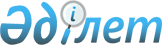 О внесении изменения в совместное постановление акимата города Кокшетау от 28 августа 2019 года № А-8/1531 и решение Кокшетауского городского маслихата от 28 августа 2019 года № С-36/4 "Об установлении льготы по оплате проезда отдельной категории граждан города Кокшетау на общественном транспорте (кроме такси) в городе Кокшетау"Постановление акимата города Кокшетау Акмолинской области от 6 мая 2021 года № А-5/897 и решение Кокшетауского городского маслихата Акмолинской области от 6 мая 2021 года № С-6/9. Зарегистрировано Департаментом юстиции Акмолинской области 14 мая 2021 года № 8481
      В соответствии со статьей 13 Закона Республики Казахстан "О транспорте в Республике Казахстан" акимат города Кокшетау ПОСТАНОВЛЯЕТ и Кокшетауский городской маслихат РЕШИЛ:
      1. Внести в совместное постановление акимата города Кокшетау от 28 августа 2019 года №А-8/1531 и решение Кокшетауского городского маслихата от 28 августа 2019 года №С-36/4 "Об установлении льготы по оплате проезда отдельной категории граждан города Кокшетау на общественном транспорте (кроме такси) в городе Кокшетау" (зарегистрировано в Реестре государственной регистрации нормативных правовых актов № 7350) следующее изменение:
      пункт 1 изложить в новой редакции:
      "1. Установить льготу по оплате проезда следующим категориям граждан города Кокшетау на общественном транспорте (кроме такси) в городе Кокшетау:
      1) ветеранам Великой Отечественной войны - бесплатный проезд;
      2) супруге (супругу) умершего инвалида Великой Отечественной войны, а также супруге (супругу) умершего участника Великой Отечественной войны, которые не вступали в повторный брак – бесплатный проезд;
      3) лицам, награжденным орденами и медалями бывшего Союза ССР за самоотверженный труд и безупречную воинскую службу в тылу в годы Великой Отечественной войны и лицам, проработавшим (прослужившим) не менее шести месяцев с 22 июня 1941 года по 9 мая 1945 года и не награжденные орденами и медалями бывшего Союза ССР за самоотверженный труд и безупречную воинскую службу в тылу в годы Великой Отечественной войны – бесплатный проезд;
      4) гражданам, работавшим в период блокады в городе Ленинграде на предприятиях, в учреждениях и организациях города и награжденные медалью "За оборону Ленинграда" или знаком "Житель блокадного Ленинграда" – бесплатный проезд;
      5) несовершеннолетним узникам концлагерей, гетто и других мест принудительного содержания, созданных фашистами и их союзниками в период Второй мировой войны – бесплатный проезд;
      6) матерям, имеющим четырех и более совместно проживающих несовершеннолетних детей, многодетным матерям награждҰнным подвесками "Алтын алқа", "Күміс алқа" или получившим ранее звание "Мать-героиня", а также награждҰнным орденами "Материнская слава" I и II степени – бесплатный проезд;
      7) детям школьного возраста из многодетных малообеспеченных семей – бесплатный проезд;
      8) детям-инвалидам до 18 лет – бесплатный проезд;
      9) почетным гражданам города Кокшетау – бесплатный проезд;
      10) ветеранам боевых действий на территории других государств – бесплатный проезд;
      11) лицам, принимавшим участие в ликвидации последствий катастрофы на Чернобыльской атомной электростанции в 1986 – 1987 годах, а также участвовавшим непосредственно в ядерных испытаниях – бесплатный проезд;
      12) жертвам политических репрессий, пострадавшим от политических репрессий, имеющим инвалидность или являющимся пенсионерами – бесплатный проезд;
      13) инвалидам по зрению I и II группы, а также лицам, признанным судом недееспособными и опекунам, назначенным в порядке, установленном законодательством Республики Казахстан – бесплатный проезд;
      14) школьникам, проживающим в селе Кызыл Жулдыз на период учебного года - бесплатный проезд;
      15) Героям Социалистического Труда и лицам, удостоенных звания "Қазақстанның Еңбек Ері" - бесплатный проезд;
      16) инвалидам по слуху – бесплатный проезд.".
      2. Настоящее совместное постановление акимата города Кокшетау и решение Кокшетауского городского маслихата вступает в силу со дня государственной регистрации в Департаменте юстиции Акмолинской области и вводится в действие со дня официального опубликования.
					© 2012. РГП на ПХВ «Институт законодательства и правовой информации Республики Казахстан» Министерства юстиции Республики Казахстан
				
      аким города

Б.Ғайса

      Председатель сессии
Кокшетауского городского
маслихата

С.Максимец

      Секретарь Кокшетауского
городского маслихата

Р.Калишев
